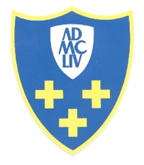 OBČINA  CERKLJE na GorenjskemTrg Davorina Jenka 134207 Cerklje na Gorenjskemobcinacerklje@siol.nettelefon: 04/ 28 15 800 fax: 04/ 28 15 820Številka:   032-07/2018-19Datum:     30. 12. 2020Z A P I S N I K13. redne seje Občinskega sveta Občine Cerklje na Gorenjskem, ki je bila v sredo, dne 9. 12. 2020 ob 17. uri in je potekala preko spleta z uporabo aplikacije Microsoft Teams.PRISOTNI:   		Svetnice in svetniki:    	Andreja Bogataj,  Blaž Kaplenik, Andreja Maček, Stanislava Rozman,                                      Janez Korbar, Jože Ipavec, Jure Narobe, Nina Veselinović, 	Marija Kropivnik, Miha Zevnik, Andrej Kosec, Marko Bolka, 	Luka Štumberger, 	Polona Kuhar, Luka Jezeršek, Andrej VidmarOpravičeno odsotni svetnikiin svetnice:  	 /Neopravičeno odsotni svetnikiin svetnice: 	/Občinska uprava: 	Franc Čebulj – župan, Marta Jarc – direktorica občinske uprave, 	Maruša Zajc, Andreja Jerala, Špela Petrič, Špela Bergant Zarnik, 	Tanja Malovrh, Metod Kropar in Jana Jenko kot zapisnikaricaVabljeni zunanji poročevalci k posameznim točkam dnevnega reda: Jože Gregorič, JP VOKA SNAGA d.o.o. Ljubljana    Tosja Vidmar, Locus d.o.o. DomžaleMatjaž Berčon in Matic Škrbinc, Komunala Kranj d.o.o.Viktor Erzar, predsednik Nadzornega odboraNovinarji: 	Aleš Senožetnik – Gorenjski Glas Kranj 	Ana Jagodic Dolžan – Radio KranjOstali prisotni:  	/Dnevni red: Ugotovitev sklepčnosti in potrditev dnevnega redaObravnava in potrditev zapisnikov:12. redne seje, z dne 23.9.20204. dopisne seje, ki je potekala od 16.10. – 21.10.20205. dopisne seje, ki je potekala od 09.11. – 12.11.2020Obvestilo o sprejetem Sklepu o začasnem financiranju Občine Cerklje na Gorenjskem v obdobju januar – marec 2021Odlok o proračunu Občine Cerklje na Gorenjskem za leto 2021 – osnutekNačrt ravnanja z nepremičnim premoženjem Občine Cerklje na Gorenjskem v letu 2021 – osnutekOdlok o zbiranju komunalnih odpadkov v Občini Cerklje na Gorenjskem (predlog – skrajšani postopek)Odlok o razglasitvi Cerkve Marijinega vnebovzetja v Cerkljah na Gorenjskem za kulturni spomenik lokalnega pomena (druga obravnava)Odlok o predkupni pravici Občine Cerklje na Gorenjskem (predlog – skrajšani postopek)Odlok o enkratni denarni pomoči ob rojstvu otroka v Občini Cerklje na Gorenjskem (predlog – skrajšani postopek)Potrditev Celostne prometne strategije Občine Cerklje na GorenjskemCene storitve odvajanja komunalne odpadne vode in padavinske vode z javnih površin na območju Občine Cerklje na GorenjskemSklep o potrditvi Elaborata o oblikovanju cene storitve odvajanja komunalne odpadne vode in padavinske vode z javnih površinPredlog Sklepa o potrditvi subvencije cen odvajanja komunalne odpadne vode in padavinske vode z javnih površinPredlog Sklepa o vrednosti točke za določitev višine nadomestila za uporabo stavbnega zemljišča na območju Občine Cerklje na GorenjskemPredlog Sklepa o vrednosti gradbene cene stanovanjskih hiš, stanovanj in drugih nepremičnin v Občini Cerklje na Gorenjskem za leto 2021Sklep o oprostitvi plačila komunalnega prispevka investitorjem - prostovoljnim gasilskim društvom, vključenim v Gasilsko zvezo Cerklje na Gorenjskem - predlogSklep o razglasitvi zemljišč za grajeno javno dobro – predlogRazvojni svet gorenjske regijeOdlok o spremembah in dopolnitvah Odloka o ustanovitvi Razvojnega sveta gorenjske regije – (predlog- skrajšani postopek)Skupna lista kandidatov za Razvojni svet gorenjske regije 2021-2027 – potrditev skupne listeNadzorni odbor – dokončna poročila za:Dokončno poročilo za PP 1121 - Subvencije kmetomDokončno poročilo za PP 1855 -  Pravilnost izvedbe razpisnega postopka za realizacijo investicije v Šotor (NC Velesovo)Dokončno poročilo o nadzoru razpolaganja z nepremičnim premoženjem (5 največjih prodaj, menjav v letu 2019)Poročilo župana Svetniška vprašanja in pobude13. redna seja občinskega sveta, ki je potekala preko spleta z uporabo aplikacije Microsoft Teams, se je snemala za namen zapisa zapisnika. Ad 1.Ugotovitev sklepčnosti in potrditev dnevnega redaŽupan Franc Čebulj je ugotovil sklepčnost, navzočih je bilo 16 članic in članov občinskega sveta. Uvodoma je predlagal, da se sprejme in potrdi protokol vodenja seje, s katerim se določa način razprave in način glasovanja na sejah občinskega sveta na daljavo preko spletne aplikacije Microsoft Teams. Članom in članicam občinskega sveta je bil protokol posredovan po elektronski pošti.  Župan Franc Čebulj je predlagal, da se sprejme SKLEPObčinski svet sprejme in potrdi protokol vodenja seje, s katerim se določa način razprave in način glasovanja na sejah občinskega sveta na daljavo preko spletne aplikacije Microsoft Teams.Sklep JE BIL sprejet (16 PRISOTNIH: 16 ZA, 0 PROTI).Župan Franc Čebulj je odprl razpravo na predlagani dnevni red 13. redne seje.  Razprave ni bilo.Župan Franc Čebulj je predlagal, da se sprejme SKLEP:Občinski svet Občine Cerklje na Gorenjskem sprejme predlagani dnevni red 13. redne seje Občinskega sveta.    Sklep JE BIL sprejet (16 PRISOTNIH: 16 ZA, 0 PROTI).Ad 2.Obravnava in potrditev zapisnikov:a.	12. redne seje, z dne 23.9.2020b.	4. dopisne seje, ki je potekala od 16.10. – 21.10.2020c.	5. dopisne seje, ki je potekala od 09.11. – 12.11.2020Župan Franc Čebulj je odprl razpravo na zapisnik  12. redne seje občinskega sveta, zapisnik 4. dopisne seje in zapisnik 5. dopisne seje.Razprave ni bilo. Župan Franc Čebulj je predlagal, da se sprejme2. SKLEP:Občinski svet Občine Cerklje na Gorenjskem sprejme zapisnik 12. redne seje, z dne 23.9.2020, zapisnik 4. dopisne seje, ki je potekala od 16.10. – 21.10.2020 in zapisnik 5. dopisne seje, ki je potekala od 09.11. – 12.11.2020.Sklep JE BIL sprejet (16 PRISOTNIH: 16 ZA, 0 PROTI).Ad 3. Obvestilo o sprejetem Sklepu o začasnem financiranju Občine Cerklje na Gorenjskem v obdobju januar – marec 2021Maruša Zajc - v primeru da proračun za leto 2021 ni sprejet pred koncem leta 2020, bi bilo onemogočeno normalno izvrševanje funkcij občine, zato je župan izdal Sklep o Začasnem financiranju Občine Cerklje na Gorenjskem v obdobju od 01.01.2021 do 31.03.2021. V obdobju začasnega financiranja Občina lahko nadaljuje samo s projekti iz proračuna za leto 2020, kot podlaga za financiranje projektov je sprejeti Odlok o proračunu občine Cerklje za Gorenjskem za leto 2020. Višina porabe sredstev je mogoča samo do višine porabe sredstev v obdobju od 1.1.2020 do 31.3.2020. V obdobju začasnega financiranja znašajo prihodki 2.610.560 €, odhodki znašajo 1.448.747 €.Občinski svet se je seznanil s Sklepom o začasnem financiranju Občine Cerklje na Gorenjskem za čas od 1.1.2021 do 31.3.2021.Ad 4. Odlok o proračunu Občine Cerklje na Gorenjskem za leto 2021 – osnutekŽupan Franc Čebulj je uvodoma predstavil pripravljen osnutek proračuna in predstavil pomembne projekte proračuna 2021. Maruša Zajc - Občina je pri planiranju prihodkov za leto 2021 kot osnovo upoštevala prihodke 11 mesecev leta 2020, in na podlagi prilivov ocenila možni priliv v letu 2021, razen pri dohodnini, kjer je izračun pripravljen na podlagi podatkov iz poglavja izračun primerne porabe občin. Odhodki so planirani na podlagi finančnih načrtov posrednih in neposrednih uporabnikov proračuna. Odhodki za kritje tekočih stroškov, transferov in investicij so planirani v višini, ki omogoča poslovanje v obsegu, kakršno je bilo v preteklem obdobju, investicijski odhodki so planirani v skladu z načrtom razvojnih programov. Pri planiranju plač je upoštevan kadrovski načrt, ki določa število in strukturo zaposlenih. Primerna poraba za leto 2021 za našo občino po izračunih Ministrstva za finance znaša 5.031.247 € €. Povprečnina za leto 2021 je v izračunu primerne porabe upoštevana v višini 628,20 € na prebivalca. Prihodki proračuna za leto 2021 znašajo 13.629.264,45 €, odhodki proračuna znašajo 18.946.884,45 €, prejeta vračila od kapitalskih naložb znašajo 217.620 €.Med prihodki in odhodki proračuna se ugotavlja proračunski primanjkljaj v višini –5.317.620 €, v računu finančnih terjatev in naložb izkazujemo pozitivno stanje 217.620 €, ostala razlika bo krita z sredstev na računih iz preteklih let. Vrednost projektov v načrtu razvojnih programov za leto 2021 znaša 13.456.886 €, od tega bo Občina namenila lastnih sredstev v višini 8.892.544 €. Župan Franc Čebulj je odprl razpravo. Razpravljavci: Nina Veselinović, Blaž Kaplenik, Miha Zevnik, župan Franc ČebuljNina Veselinović je vprašala o občutnem zmanjšanju sredstev na postavki 'Prihodki od komunalnih prispevkov', če se predvideva manj gradnje, in če je planiranje povečanja sredstev na postavkah 'Subvencije privatnim podjetjem in zasebnikom' ter 'Turistična taksa' posledica situacije korona virusa.Blaž Kaplenik je dejal, da so na postavki 'Delovanje sistema za zaščito, reševanje in pomoč' sredstva nekoliko zmanjšala napram lanskemu letu, še vedno pa so krepko nad 3% priporočenimi sredstvi primerne porabe. Sredstva so bila koristno porabljena. Pohvalil je planirana sredstva v proračunu za legalizacijo gasilskih domov.Miha Zevnik je pohvalil optimistično naravnan proračun in upa, da se bo po zajezitvi korona virusa lahko načrtovan proračun uresničil. Župan Franc Čebulj je glede vprašanja o prilivu iz naslova komunalnih prispevkov povedal, da je izpad predvsem zaradi investitorjev v poslovni coni Brnik, ki nameravajo nadaljevati investicije po umiritvi situacije s korona virusom. Več prilivov od komunalnih prispevkov se pričakuje zaradi legalizacije objektov in odmere komunalnega prispevka za priklop na kanalizacijo. Korona virus je vplival na planiranje sredstev v proračunu, tako kot na primer povečanje sredstev na postavki 'Subvencije privatnim podjetjem in zasebnikom' ter postavki 'Turistična taksa'.Župan Franc Čebulj je predlagal, da se sprejme  3. SKLEP:Občinski svet Občine Cerklje na Gorenjskem sprejme osnutek Odloka o proračunu  Občine Cerklje na Gorenjskem za leto 2021 s prilogami.Sklep JE BIL sprejet (16 PRISOTNIH: 16 ZA, 0 PROTI).Ad 5.Načrt ravnanja z nepremičnim premoženjem Občine Cerklje na Gorenjskem v letu 2021 – osnutekŠpela Petrič - sprejem načrta pomeni pravno podlago za ravnanje s stvarnim premoženjem Občine Cerklje na Gorenjskem. Načrt ravnanja z nepremičnim premoženjem vsebuje načrt pridobivanja nepremičnega premoženja in načrt razpolaganja z nepremičnim premoženjem. Postopki pridobivanja in razpolaganja z nepremičnim premoženjem, ki so bili začeti v letu 2020 in njihova realizacija ni bila končana v preteklem letu, se nadaljujejo v letu 2021. V osnutku načrta pridobivanja in razpolaganja z nepremičnim premoženjem so vključene nekatere nepremičnine, ki so bile uvrščene že v Načrt za leto 2020 ali prej, pa prodaja oz. odkup zaradi različnih razlogov še nista bila realizirana. V letu 2021 se planira nakup nepremičnin vezanih na nakup zemljišč za potrebe in izboljšanje pogojev za delovanje občine oz. njenih prebivalcev, ureditve dejanskega stanja z zemljiškoknjižnim – predvsem odkup zemljišč, ki so del občinskih cest in nakup stavbe s pripadajočim zemljiščem na naslovu Trg Davorina Jenka 10, 4207 Cerklje na Gorenjskem, stavba št. 703 (ID 5915118). Planirajo se prihodki od prodaje stavbnih zemljišč za stanovanjsko gradnjo in proizvodne dejavnosti, zemljišč, ki jih trajno ne potrebujemo za opravljanje svojih nalog ter zemljišč vezanih na ureditev dejanskega stanja z zemljiškoknjižnim.  Načrt ravnanja z nepremičnim premoženjem se predlaga v sprejem Občinskemu svetu skupaj z osnutkom proračuna za leto 2021.Župan Franc Čebulj je odprl razpravo. Razprave ni bilo.Župan Franc Čebulj je predlagal, da se sprejme  4. SKLEP:Občinski svet Občine Cerklje na Gorenjskem sprejme osnutek Načrta ravnanja z nepremičnim premoženjem Občine Cerklje na Gorenjskem za leto 2021, v predloženem besedilu.Sklep JE BIL sprejet (16 PRISOTNIH: 16 ZA, 0 PROTI).Ad 6.Odlok o zbiranju komunalnih odpadkov v Občini Cerklje na Gorenjskem (predlog – skrajšani postopek)Jože Gregorič – pri sprejemu novega odloka o zbiranju komunalnih odpadkov v občini Cerklje na Gorenjskem gre za uskladitev z novimi državnimi uredbami in zakonodajo, predvsem z  Uredbo o obvezni občinski gospodarski javni službi zbiranja komunalnih odpadkov, ki določa dejavnosti in naloge obvezne občinske gospodarske javne službe zbiranja komunalnih odpadkov, vrste komunalnih odpadkov, ki so predmet izvajanja javne službe, ter najmanjši obseg oskrbovalnih standardov in tehničnih, vzdrževalnih, organizacijskih in drugih ukrepov ter normativov za opravljanje javne službe zbiranja komunalnih odpadkov, med katerimi so tudi vprašanja, za katera Uredba določa, da se uredijo s predpisom občine, ki ureja javno službo.Poglavitne rešitve, ki jih prinaša predlog odloka, so usklajene z določbami ZGJS, Uredbo o metodologiji za oblikovanje cen storitev obveznih občinskih gospodarskih javnih služb varstva okolja in Uredbo o ravnanju z biološko razgradljivimi kuhinjskimi odpadki in zelenim vrtnim odpadom. Odlok ureja naslednja vprašanja: -	organizacijsko in prostorsko zasnovo opravljanja javne službe, -	vrste in obseg javnih dobrin javne službe in njihovo prostorsko razporeditev, -	pogoje za zagotavljanje in uporabo javnih dobrin, -	pravice in obveznosti uporabnikov, -	vire financiranja javne službe in način oblikovanja cen storitev javne službe, -	vrsto in obseg objektov in naprav, potrebnih za izvajanje javne službe. Uveljavitev odloka nima neposrednih finančnih posledic na proračun občin.Župan Franc Čebulj je odprl razpravo. Razpravljavci: Miha Zevnik, Jože Gregorič, župan Franc Čebulj Razpravljali so o tipiziranih vrečkah za stalno uporabo, označitvi in načinu odlaganju vrečk, spoštovanju odloka ter o ozaveščanju posameznikov.Župan Franc Čebulj je predlagal, da se sprejme  5. SKLEP:Občinski svet Občine Cerklje na Gorenjskem sprejme Odlok o zbiranju komunalnih odpadkov v Občini Cerklje na Gorenjskem.Sklep JE BIL sprejet (16 PRISOTNIH: 16 ZA, 0 PROTI).Ad 7.Odlok o razglasitvi Cerkve Marijinega vnebovzetja v Cerkljah na Gorenjskem za kulturni spomenik lokalnega pomena (druga obravnava)Tanja Malovrh – predlog odloka je enak osnutku odloka, ki ga je občinski svet potrdil na svoji 12. redni seji, dne 23.9.2020. Cerkev Marijinega vnebovzetja v Cerkljah na Gorenjskem zaradi vrednot v skladu z Zakonom o varstvu kulturne dediščine izpolnjuje kriterije za razglasitev kulturnega spomenika lokalnega pomena. Z razglasitvijo cerkve za kulturni spomenik lokalnega pomena se objektu kulturne dediščine zagotovita njegov nadaljnji obstoj in celovitost ter ohranijo pomembne varovane sestavine, določi se varstveni režim objekta, njegove notranje opreme in njegovega vplivnega območja. Župan Franc Čebulj je poročal, da se z Zavodom za varstvo kulturne dediščine Slovenije OE Kranj pripravlja pobuda za razglasitev samostana in Cerkve Marijinega oznanjenja Velesovo za kulturni spomenik državnega pomena in sanacijski program, ki bo osnova za črpanje evropskih, državnih in občinskih sredstev. Župan Franc Čebulj je odprl razpravo. Razprave ni bilo.Župan Franc Čebulj je predlagal, da se sprejme  6.  SKLEP: Občinski svet Občine Cerklje na Gorenjskem sprejme predlog Odloka o razglasitvi Cerkve Marijinega oznanjenja v Cerkljah na Gorenjskem za kulturni spomenik lokalnega pomena, v predloženem besedilu.Sklep JE BIL sprejet (16 PRISOTNIH: 16 ZA, 0 PROTI).Ad 8.Odlok o predkupni pravici Občine Cerklje na Gorenjskem (predlog – skrajšani postopek)Tanja Malovrh – veljavni Odlok o predkupni pravici Občine Cerklje na Gorenjskem je iz leta 2003, zato je potrebna uskladitev Odloka z veljavno prostorsko zakonodajo (ZUreP-2). V Odloku se v bistvu povzemajo določbe zakona o obsegu območij predkupne pravice, kar pomeni, da je območje določeno široko, saj ni smiselno, da bi zoževali območje, na katerem lahko občina uveljavlja predkupno pravico. V prvi vrsti gre za območja stavbnih zemljišč, za kmetijska, gozdna, vodna in druga zemljišča za namen graditve objektov gospodarske javne infrastrukture in objektov, ki se uporabljajo za varstvo pred naravnimi in drugimi nesrečami, ter območja objektov obstoječe gospodarske javne infrastrukture. Postopka uveljavljanja predkupne pravice ta Odlok posebej ne opredeljuje, saj ga dovolj natančno opredeljuje že 191. člen Zakona o urejanju naselij.Na podlagi določil 106. člena Poslovnika občinskega sveta Občine Cerklje na Gorenjskem (Uradno glasilo slovenskih občin, št. 23/18) se vlaga amandma k Odloku. Z amandmajem predlagamo, da se v 1. odstavku 2. člena za prvo alinejo doda nova alineja, ki se glasi:»- stanovanjske in gospodarske objekte,«,da se dopolni besedilo drugega odstavka 2. člena tako, da se glasi:»(2) Območje predkupne pravice obsega tudi stanovanjske in gospodarske objekte in območja objektov obstoječe gospodarske javne infrastrukture.«in da se besedilo 6. člena spremeni tako, da se glasi:»Do določitve ureditvenih območji naselij in območij za dolgoročni razvoj naselij v občinskih prostorskih aktih se tretja in peta alineja 2. člena tega odloka ne uporabljata.«Župan Franc Čebulj je odprl razpravo. Razpravljavci: Janez Korbar, Andrej Vidmar, župan Franc Čebulj, Tanja MalovrhJanez Korbar podpira amandma, s katerim lahko Občina odloča tudi pri stvareh, kjer do sedaj ni imela te pravice.Andrej Vidmar je vprašal o 5. členu, ki govori, da o uveljavljanju ali neuveljavljanju zakonite predkupne pravice na nepremičninah  in o nakupu nepremičnin odloča župan, če je Občinski svet potem obveščen o teh zemljiščih.Župan Franc Čebulj je obrazložil postopek uveljavljanja predkupne pravice in obrazložil uveljavljanje predkupne pravice na primer za zemljišče v Adergasu, za gradnjo 'krvavškega vodovoda'.Tanja Malovrh in župan Franc Čebulj sta povedala, da zakon določa, da se mora občina odločiti v 15-ih dneh za uveljavljanje predkupne pravice, kar pomeni, da mora imeti Občina v proračunu za ta namen zagotovljena sredstva. Župan Franc Čebulj je predlagal, da se sprejme	7.1 SKLEP:Občinski svet Občine Cerklje na Gorenjskem sprejme predlog Amandmaja k Odloku o predkupni pravici Občine Cerklje na Gorenjskem, v predloženem besedilu.Sklep JE BIL sprejet (16 PRISOTNIH:16 ZA, 0 PROTI).Župan Franc Čebulj je predlagal, da se sprejme  7.2  SKLEP: Občinski svet Občine Cerklje na Gorenjskem sprejme predlog Odloka o predkupni pravici Občine Cerklje na Gorenjskem s predlaganim amandmajem, v predloženem besedilu.Sklep JE BIL sprejet (16 PRISOTNIH:16 ZA, 0 PROTI).Ad 9. Odlok o enkratni denarni pomoči ob rojstvu otroka v Občini Cerklje na Gorenjskem (predlog – skrajšani postopek)Marta Jarc  - s predlogom novega Odloka o družinskih prejemkih v Občini Cerklje na Gorenjskem se uskladi upravičenost do enkratne denarne pomoči ter uvaja njena stimulativna višina, saj je znesek denarne pomoči za prvega otroka predlagan v višini 250,00 EUR (po dosedanjem odloku 230,00 EUR), nato pa se zviša za vsakega naslednjega otroka: 250,00 EUR za prvega otroka, 350,00 EUR za drugega otroka, 400,00 EUR za tretjega otroka, za vsakega naslednjega otroka se višina denarne pomoči zvišuje po 50,00 EUR.V predlogu odloka je podrobno opisan postopek dodelitve enkratne denarne pomoči. Postopek se tako kot doslej začne z vlogo upravičenca. Tudi rok za vložitev vloge -  12 mesecev po rojstvu otroka – ostaja enak. V prehodnih in končnih določbah je opredeljeno, da se nova višina enkratne denarne pomoči uporablja za vse otroke, rojene od 1.1.2021 dalje, za otroke rojene do 31.12.2020 pa se uporablja sedaj veljavni odlok.Župan Franc Čebulj je odprl razpravo. Razpravljavec: Andrej KosecAndrej Kosec je pohvalil predlog odloka, ker se bo s tem stimuliralo veččlanske družine in rodnost.  Župan Franc Čebulj je predlagal, da se sprejme  8. SKLEP:Občinski svet Občine Cerklje na Gorenjskem sprejme predlog Odloka o enkratni denarni pomoči ob rojstvu otroka v Občini Cerklje na Gorenjskem, v predloženem besedilu.Sklep JE BIL sprejet (16 PRISOTNIH: 16 ZA, 0 PROTI).Ad 10.Potrditev Celostne prometne strategije Občine Cerklje na Gorenjskem Tosja Vidmar  – Občina Cerklje na Gorenjskem se je izdelave Celostne prometne strategije (CPS) lotila z namenom pridobitve dokumenta, ki predstavlja podlago za dolgoročno načrtovanje in urejanje trajnostnega prometa in stremi k varnim in udobnim prometnim povezavam ter bolj pogosti izbiri načinov mobilnosti, ki krepijo zdravje in ne povzročajo emisij hrupa, onesnaževanja zraka in toplogrednih plinov. Obenem je Občina želela povečati možnosti za kandidiranje na razpisih za kohezijska sredstva EU in sredstva iz proračuna Republike Slovenije, ki se bodo namenjala izboljšanju prometne varnosti, povečanju vloge javnega prevoza ter zmanjševanju vplivov na okolje zaradi zmanjševanja uporabe motornega prometa.Osnova za izdelavo CPS za Občino Cerklje so smernice, ki jih je predpisalo Ministrstvo za infrastrukturo. Število zahtevanih aktivnosti je bilo smiselno prilagojeno obsegu občine in številu prebivalcev Občine Cerklje na Gorenjskem. CPS je sestavljena iz:  postopkov priprave CPS, analize stanja v občini Cerklje na Gorenjskem, scenariji razvoja, vizije razvoja in akcijskih načrtov (hoja, kolesarjenje, javni potniški promet, motorni promet). S CPS Občina Cerklje na Gorenjskem oblikuje učinkovito zaporedje ukrepov na področju prometa, s katerimi namerava doseči vidne spremembe na področju mobilnosti. Te spremembe bodo posledično povečevale privlačnost občine in kakovost bivanja v njej. Župan Franc Čebulj je odprl razpravo. Razpravljavci: Jože Ipavec, Jure Narobe, Andrej Kosec, župan Franc ČebuljRazpravljali so o odlično pripravljeni CPS ter sodelujočih na delavnicah in javnih razpravah. Sprejeta CPS je pomembna za pridobivanje EU sredstev. Župan Franc Čebulj je predlagal, da se sprejme  9. SKLEP:Občinski svet Občine Cerklje na Gorenjskem potrjuje Celostno prometno strategijo Občine Cerklje na Gorenjskem.Sklep JE BIL sprejet (16 PRISOTNIH: 16 ZA, 0 PROTI).Ad 11.	Cene storitve odvajanja komunalne odpadne vode in padavinske vode z javnih površin na območju Občine Cerklje na GorenjskemSklep o potrditvi Elaborata o oblikovanju cene storitve odvajanja komunalne odpadne vode in padavinske vode z javnih površinPredlog Sklepa o potrditvi subvencije cen odvajanja komunalne odpadne vode in padavinske vode z javnih površinMatjaž Berčon – izvajalec gospodarske javne službe Komunala Kranj je novembra 2020 izdelal nov Elaborat o oblikovanju cene storitve odvajanja komunalne odpadne vode in padavinske vode z javnih površin v občini Cerklje na Gorenjskem. Ceno storitve odvajanja komunalne odpadne vode in padavinske vode z javnih površin, v skladu s 5. členom Uredbe o metodologiji za oblikovanje cen storitev obveznih občinskih gospodarskih javnih služb varstva okolja  predlaga izvajalec GJS z elaboratom o oblikovanju cene izvajanja storitve in jo predloži občinskemu svetu v potrditev. Cena storitve javne službe odvajanja komunalne odpadne vode in padavinske vode z javnih površin je sestavljena iz storitve (odvajanje) in omrežnine. Cena omrežnine se uporabnikom obračunavajo mesečno glede na zmogljivost oz. velikost priključkov izraženih kot DN (premer vodomera v milimetrih) z uporabo faktorjev omrežnine določenih v Uredbi. V gradivu so v tabelah prikazani izračuni izdatkov reprezentativnega gospodinjstva, ki se nanašajo na storitev, ki mesečno porabi 16 m3 vode in ki je priključeno na vodomerno omrežje  s priključkom dimenzije DN20. V predstavitvi je bil predstavljen finančni pregled 2007-2019 po občinah in po letih, grafični prikaz kaj vpliva na ceno odvajanja v občini (65% omrežnina, 25% material in storitve, 6% stroški dela in 4% okoljska dajatev), tabelarni prikaz obstoječe cene, nove cene in dejanskih stroškov za omrežnino, storitev in okoljsko dajatev, grafični prikaz obstoječega vodovodnega omrežja in obnovljenega vodovodnega omrežja v občini Cerklje ter ukrepi za izboljšanje stanja na omrežju. Ukrepi za izboljšanje stanja na omrežju so: Gradnja ločenih kanalizacijskih sistemov z nadzorom Komunal Kranj ob izvedbi tlačnih preizkusov tesnosti cevi in jaškov.Ob zaključku gradnje pred prevzemom snemanje kanalizacije izvaja Komunala Kranj.Evidentiranje in prijava nelegalnih vrtin.Evidentiranje in prijava priklopov padavinskih voda.Preprečevanje vdora izvirskih in talnih voda ter vgradnja neprepustnih vložkov v jaške. Župan Franc Čebulj je odprl razpravo. Razpravljavci: Marko Bolka, Andrej Vidmar, Matjaž Berčon, Matic Škrbinc, Miha Zevnik, župan Franc ČebuljMarko Bolka je podal pobudo, da se ukrepi vključijo v razpisno dokumentacijo za prihodnje infrastrukturne projekte. Razpravljali so o zaračunavanju transporta vode preko občin Komenda, Mengeš do čistilne naprave v Domžalah ter o možnost korigiranje cene transportnega voda, ki jo določajo lastnice teh vodov. Govorili so o problemu vdora padavinskih voda in talne vode, ki povečuje količino vode, ki jo beleži merilnik pretoka na meji občine. Župan Franc Čebulj je predlagal, da se sprejme  10.a SKLEP:Občinski svet Občine Cerklje na Gorenjskem potrjuje Elaborat o oblikovanju cen storitve odvajanja komunalne odpadne vode in padavinske vode z javnih površin v občini Cerklje na Gorenjskem (november 2020).Potrdijo se naslednje cene:Cene storitve odvajanja komunalne odpadne vode in padavinske vode z javnih površin  se začnejo uporabljati 1.1.2021.Sklep JE BIL sprejet (16 PRISOTNIH: 16 ZA, 0 PROTI).Župan Franc Čebulj je predlagal, da se sprejme 10.b SKLEP:Občina Cerklje na Gorenjskem bo subvencionirala ceno odvajanja komunalne odpadne vode in padavinske vode z javnih površin:subvencionirala se bo cena za opravljanje storitve odvajanja v višini 0,2400 EUR/m3, za obdobje od 1.1.2021 do 31.12.2021 insubvencionirala se bo cena za opravljanje storitve odvajanja v višini 0,1200 EUR/m3, za obdobje od 1.1.2022 do 31.12.2022.2. Subvencija cen velja za uporabnike, ki so gospodinjstva ali izvajalci nepridobitnih     dejavnosti.3.  Sklep prične veljati s 1.1.2021.Sklep JE BIL sprejet (16 PRISOTNIH: 16 ZA, 0 PROTI).Ad 12.	Predlog Sklepa o vrednosti točke za določitev višine nadomestila za uporabo stavbnega zemljišča na območju Občine Cerklje na GorenjskemAndreja Jerala – letna vrednost točke za odmero nadomestila za uporabo stavbnega zemljišča se določi na predlog župana s sklepom občinskega sveta. Vrednost točke za odmero nadomestila za uporabo stavbnega zemljišča potrebuje Finančna uprava Kranj za izdajo odločb za prihodnje leto. Vrednost točke za določitev višine nadomestila za uporabo stavbnega zemljišča na območju občine Cerklje na Gorenjskem za leto 2021 znaša za zazidano stavbno zemljišče 0,01036 m2/letno in za nezazidano stavbno zemljišče 0,00518 m2/letno.Župan Franc Čebulj je odprl razpravo. Razprave ni bilo.Župan Franc Čebulj je predlagal, da se sprejme  11. SKLEP:Občinski svet Občine Cerklje na Gorenjskem sprejme Sklep o vrednosti točke za določitev višine nadomestila za uporabo stavbnega zemljišča na območju Občine Cerklje na Gorenjskem za leto 2021. Sklep JE BIL sprejet (16 PRISOTNIH: 16 ZA, 0 PROTI).Ad 13.Predlog Sklepa o vrednosti gradbene cene stanovanjskih hiš, stanovanj in drugih nepremičnin v Občini Cerklje na Gorenjskem za leto 2021Andreja Jerala – s sklepom se določi gradbena cena koristne stanovanjske  površine, ki je element za izračun prometne vrednosti stanovanjskih hiš in stanovanj ter drugih nepremičnin. Vrednost gradbene cene stanovanjskih hiš, stanovanj in drugih nepremičnin v občini Cerklje na Gorenjskem  potrebujejo Finančna uprava Kranj kot osnovo za izračun davka na premoženje ter cenilci in izvedenci pri izdelavi cenilnih elaboratov za objekte in zemljišča na območju Občine Cerklje na Gorenjskem. Povprečna gradbena cena za m2  stanovanjske površine na območju Občine Cerklje na Gorenjskem za leto 2021 znaša za naselje Cerklje  886,75 €, za ostala naselja znaša 851,31 €.Župan Franc Čebulj je odprl razpravo. Razprave ni bilo.Župan Franc Čebulj je predlagal, da se sprejme  12. SKLEP:Občinski svet Občine Cerklje na Gorenjskem sprejme Sklep o vrednosti gradbene cene stanovanjskih hiš, stanovanj in drugih nepremičnin v občini Cerklje na Gorenjskem za leto 2021, v priloženem besedilu.Sklep JE BIL sprejet (16 PRISOTNIH: 16 ZA, 0 PROTI).Ad 14.Sklep o oprostitvi plačila komunalnega prispevka investitorjem - prostovoljnim gasilskim društvom, vključenim v Gasilsko zvezo Cerklje na Gorenjskem - predlogTanja Malovrh – Zakon o urejanju prostora omogoča občinam, da predpišejo občinske oprostitve plačila komunalnega prispevka za gasilske domove. S predlaganim Sklepom se določi, da se komunalni prispevek ne plača za priključitev na obstoječo in novo komunalno opremo, za gradnjo ali legalizacijo objektov namenjenih opravljanju gasilske dejavnosti – objekti s šifro CC-SI 12740, pod naslednjimi pogoji:– da gre za objekte, ki so v izključni lasti prostovoljnih gasilskih društev, vključenih v Gasilsko zvezo Cerklje na Gorenjskem in ki izvajajo javno gasilsko službo;– da gre za gradnjo objektov ali priključevanje le-teh na obstoječo komunalno opremo, katerih edini investitor je gasilsko društvo, vključeno v Gasilsko zvezo Cerklje na Gorenjskem oziroma in ki izvaja javno gasilsko službo;– da gre za izključno nestanovanjske objekte, namenjene opravljanju gasilske dejavnosti.Župan Franc Čebulj je odprl razpravo.Razpravljavci: Blaž Kaplenik, Andrej Kosec, župan Franc ČebuljGasilci pozdravljajo predlagani sklep in o pripravljeni dokumentaciji za gasilski dom na Štefanji Gori.Župan Franc Čebulj je predlagal, da se sprejme  13. SKLEP:Občinski svet Občine Cerklje na Gorenjskem sprejme Sklep o oprostitvi plačila komunalnega prispevka investitorjem prostovoljnim gasilskim društvom, vključenim v Gasilsko zvezo Cerklje na Gorenjskem, v predloženem besedilu.Sklep JE BIL sprejet (16 PRISOTNIH: 16 ZA, 0 PROTI).Ad 15.Sklep o razglasitvi zemljišč za grajeno javno dobro - predlogŠpela Petrič – zemljišča javnih cest in drugih javnih površin, ki jih upravlja Občina Cerklje na Gorenjskem so nepremičnine v lasti občine, ki izpolnjujejo zakonske pogoje za pridobitev statusa grajenega javnega dobra. Predlaga se, da se predmetna zemljišča s parc. št. 719/1, 718/12,  724/1, 724/15, 718/1, 724/12, 719/11 in  718/14 k.o. Grad ter parc. št.  672/10 k.o. Zalog, ki predstavljajo občinsko pot ter so v zemljiški knjigi vknjižena kot last Občine Cerklje na Gorenjskem, razglasijo za grajeno javno dobro lokalnega pomena v lasti Občine Cerklje na Gorenjskem.Župan Franc Čebulj je odprl razpravo. Razprave ni bilo.Župan Franc Čebulj je predlagal, da se sprejme  14. SKLEP:Občinski svet Občine Cerklje na Gorenjskem sprejme Sklep o razglasitvi zemljišč za grajeno javno dobro, v predloženem besedilu.Sklep JE BIL sprejet (16 PRISOTNIH: 16 ZA, 0 PROTI).Ad 16.Razvojni svet gorenjske regijeOdlok o spremembah in dopolnitvah Odloka o ustanovitvi Razvojnega sveta gorenjske regije – (predlog- skrajšani postopek)Skupna lista kandidatov za Razvojni svet gorenjske regije 2021-2027 – potrditev skupne listeOdlok o spremembah in dopolnitvah Odloka o ustanovitvi Razvojnega sveta gorenjske regije – (predlog- skrajšani postopek)Marta Jarc - s sprejetjem sprememb in dopolnitev odloka bo omogočena izvedba volitev predstavnikov v Razvojni svet gorenjske regije v času izrednih razmer, ko seja občinskega sveta poteka na daljavo s pomočjo informacijsko – komunikacijske tehnologije in ni možno izvesti tajnega glasovanja na seji skladno z določili Poslovnika občinskega sveta Občine Cerklje na Gorenjskem. Predlagajo se naslednje spremembe in dopolnitve Odloka:doda se nov 12. a člen, ki določa, da se v primerih, ko zaradi izrednih razmer poteka seja občinskega sveta na daljavo s pomočjo informacijsko – komunikacijske tehnologije, določbe tega odloka, ki določajo tajno glasovanje (z glasovnicami), ne uporabljajo. Občinski svet o potrditvi skupne liste kandidatov za Razvojni svet gorenjske regije odloča na seji z javnim glasovanjem.spremembe in dopolnitve Odloka se uporabljajo že za potrditev Skupne liste kandidatov za Razvojni svet gorenjske regije 2021-2027.Župan Franc Čebulj je odprl razpravo. Razprave ni bilo.Župan Franc Čebulj je predlagal, da se sprejme  15.a SKLEP:Sprejme se Odlok o spremembah in dopolnitvah Odloka o ustanovitvi Razvojnega sveta gorenjske regije, v predloženem besedilu.Sklep JE BIL sprejet (16 PRISOTNIH: 16 ZA, 0 PROTI).Skupna lista kandidatov za Razvojni svet gorenjske regije 2021-2027 – potrditev skupne listeMarta Jarc - na podlagi Zakona o spodbujanju skladnega regionalnega razvoja in Odloka o ustanovitvi Razvojnega sveta gorenjske regije, ki so ga sprejele gorenjske občine, v regiji potekajo aktivnosti za ustanovitev novega Razvojnega sveta gorenjske regije, saj se sedanjemu izteka mandat. Na podlagi prispelih kandidatur (18 predstavnikov občin, 18 predstavnikov gospodarstva, 9 predstavnikov nevladnih organizacij) so v Regionalni razvojni agenciji Gorenjske, BSC d.o.o., Kranj, pripravili skupno listo kandidatov in jo posredovali v potrditev občinskim svetom gorenjskih občin 3.12.2020. Volitve članov sveta so občinski sveti skladno z določili odloka izvesti v roku 30 dni od prejema kandidatne liste. V gradivu je bila priložena skupna lista kandidatov za volitve predstavnikov v Razvojni svet gorenjske regije 2021-2027, o katerih glasuje občinski svet. Glasuje se za skupno listo.Župan Franc Čebulj je odprl razpravo. Razprave ni bilo.Župan Franc Čebulj je predlagal, da se sprejme  15.b SKLEP:Občinski svet Občine Cerklje na Gorenjskem potrjuje oblikovano Skupno listo kandidatov za Razvojni svet gorenjske regije 2021-2027.Sklep JE BIL sprejet (16 PRISOTNIH: 16 ZA, 0 PROTI).Ad 17. Nadzorni odbor – dokončna poročila za:Dokončno poročilo za PP 1121 - Subvencije kmetomDokončno poročilo za PP 1855 -  Pravilnost izvedbe razpisnega postopka za realizacijo investicije v Šotor (NC Velesovo)Dokončno poročilo o nadzoru razpolaganja z nepremičnim premoženjem (5 največjih prodaj, menjav v letu 2019)Viktor Erzar – je seznanil Občinski svet z Dokončnimi poročili. Pri opravljenem nadzoru nad porabo proračunskih sredstev za PP 1121 – Subvencije kmetom v zvezi z Javnim razpisom za dodelitev pomoči za ohranjanje in spodbujanje razvoja kmetijstva, gozdarstva in podeželja v Občini Cerklje na Gorenjskem, po podrobnem pregledu gradiva in pogovoru (zaslišanju) odgovornih s strani Občine Cerklje na Gorenjskem, nadzorni odbor ni odkril nepravilnosti. Nadzorni odbor predlaga, da Občina Cerklje na Gorenjskem za naslednje obdobje razširi Pravilnik o dodelitvi pomoči za ohranjanje in spodbujanje razvoja kmetijstva, gozdarstva in podeželja v Občini Cerklje na Gorenjskem, v delu kjer je zapisano, da so upravičenci do pomoči le dijaki poklicnih in srednješolskih programov. Pravilnik naj se dopolni na način, da so upravičeni do pomoči tudi programi drugih stopenj izobraževalnih programov kmetijstva ter gospodarstva, ki so člani kmetijskega gospodinjstva na kmetijskem gospodarstvu.   Pri opravljenem nadzoru PP 1855 -  Pravilnost izvedbe razpisnega postopka za realizacijo investicije v Šotor (NC Velesovo) je Nadzorni odbor ugotovil, da ni kršitev v postopku. Nadzorni odbor je izdal 2 priporočili: Priporočilo 1: Glede na dejstvo, da je na slovenskem trgu veliko podjetij, ki izvajajo postavitev športnih objektov v obliki šotora, na javni razpis pa se je po rebalansu prijavilo eno samo podjetje in načelom gospodarnosti, ki ga zahteva ZJN-3 v 4. členu, občini priporočamo, da se z vprašanjem kako postopati v podobnih primerih obrne na državne organe, kot so: Ministrstvo za javno upravo, Državno revizijsko komisijo ali Računsko sodišče RS.Priporočilo 2: Glede na visoko razliko med projektantsko oceno višine investicije in dejansko izvedbo priporočamo, da projektant ob tako visoki razliki predloži osnove za izračun projektantske vrednosti z detajlno razlago osnov za oblikovanje vrednosti.Pri opravljenem nadzoru nad porabo proračunskih sredstev Občine Cerklje na Gorenjskem v zvezi s prodajo oziroma menjavo nepremičnin, po podrobnem pregledu dokumentacije in pogovoru odgovornih s strani Občine Cerklje na Gorenjskem, nadzorni odbor ni odkril nepravilnosti.Občinski svet Občine Cerklje na Gorenjskem se je seznanil z Dokončnimi poročili Nadzornega odbora: za PP 1121-Subvenije kmetom, za PP 1855 – Pravilnost izvedbe razpisnega postopka za realizacijo investicije v Šotor (NC Velesovo) in o Nadzoru razpolaganja z nepremičnim premoženjem (5 največjih prodaj, menjav v letu 2019). Ad 18.Poročilo župana Župan Franc Čebulj je podal  poročilo:Dokončani projekti v  letu 2020:   - preplastitve in položitev asfalta Jurčkova Dobrava-Viševca-Vrhovlje, Lahovče-Vopovlje, v letu 2021 se planira asfaltiranje ceste Nasovče-Vopovlje, - uspešno je izvedena položitev vodne infrastrukture Šmartno-Glinje, asfaltna prevleka se bo izvedla naslednje leto; - v vasi Velesovo se je dokončala obnova vodovoda v zahodnem delu vasi in vzdrževalna dela na strugi Raguščice z izgradnjo pohodnega pločnika; ravno tako se je uredila struga v vasi Češnjevek ter izgradil pohodni pločnik; - izgrajen je kolesarski poligon Pumptrack v Dvorjah; - izgradilo se je 5 otroških igrišč v vaseh Cerklje, Lahovče, Češnjevek, Štefanja Gora in Adergas;  - v vasi Zalog je urejena vsa infrastruktura, v letu 2021 se bo gradil pločnik skozi Trato in izvedla preplastitev ceste v celoti; - v Cerkljah je dokončan Zdravstveni dom Cerklje, delujeta dva splošna zdravnika, pulmolog, fizioterapija in lekarna; uredil se je center Cerkelj, postavile so se parkovne klopce, dokončala so se gradbena dela na mrliških vežicah, asfaltirale so se nekatere ulice, uredila se je okolica osnovne šole, dokončana je postavitev dvigala v vrtcu Murenčki.  Turistična zveza Slovenije je Cerkljam na Gorenjskem podelila 1. nagrado za najlepše slovensko malo mesto v akciji Moja dežela, lepa in gostoljubna.Projekti v pripravi:V pripravi so projekti za izgradnjo komunalne infrastrukture in dokumentacija za pridobitev  gradbenih dovoljenj v vaseh Grad, Cerkljanska Dobrava, Kurja vas, Pšata, Šmartno itd. Najbolj pomemben projekt je izgradnja krvavškega vodovoda. - Pridobivajo se služnosti za izgradnjo vodovoda na Štefanji Gori in za kanalizacijo Stiška vas – Poženik.- oddana je ponudba za nakup Hribarjeve hiše - zemljišče  - ob Domu Taber se je z geodetsko odmero razdelilo zemljišče na 2 parceli, in sicer bo zgornji del zemljišča namenjen za prizidavo dementnega oddelka, spodnji del zemljišča za izgradnjo varovanih stanovanj. Javna naročila:Prevoz osnovnošolskih otrok v letih 2021-2024 – prejeti sta dve ponudbi ponudnikov Arriva d.o.o. Kranj in Meteor d.o.o. Cerklje – ponudbe so v pregledu Investicijsko vzdrževanje občinskih cest 2021-2022 – prejete so 4 ponudbe:Gradnje Žveplan d.o.o. Štore – ponudbena cena 1.519.450,16 € z DDVHIP KA d.o.o. Ljubljana; Partner 1: HIP PLUS d.o.o. Vače  – ponudbena cena 1.404.243,07 € z DDVGorenjska gradbena družba d.d. Kranj – ponudbena cena 1.427.970,02 € z DDV – izbrana ponudba Garnol d.o.o. Kranj – ponudbena cena 1.796,517,54 € z DDVIzgradnja krožišča – rondo Trata – prejete so 4 ponudbe:KPL d.o.o. Ljubljana – ponudbena cena 678.142,24 € z DDVStrabag d.o.o. Ljubljana – ponudbena cena 621.980,24 € z DDVGorenjska gradbena družba d.d. Kranj – ponudbena cena 589.444,56 € z DDV – izbrana ponudbaLavaco d.o.o. Ljubljana – ponudbena cena 598.389,42 € z DDVKanalizacija Dvorje – sever – prejetih je 8 ponudb – ponudbe so v pregleduZavarovalne storitve – za dobo 5 let – prejeti sta 2 ponudbi:Zavarovalnica Sava Maribor – ponudbena cena 123.041,44 € z DDV – izbrana ponudba2.   Generali zavarovalnica d.d. Ljubljana – ponudbena cena 126.323,95 € z DDV Regionalni razvojni projekti – na Regionalno razvojno agencijo BSC Kranj so bili posredovani predlogi projektov za naslednjo finančno perspektivno 2021-2027: Izgradnja fekalne kanalizacije iz območja Krvavca, Izgradnja vzgojno izobraževalnega centra v Zalogu pri Cerkljah, Izgradnja oskrbovanih stanovanj in novega varovanega oddelka v sklopu Doma Taber, Sanacija vodovodnega sistema in novogradnja kanalizacijskega sistema v naselju Cerkljanska Dobrava, Izgradnja kanalizacijskega sistema v naselju Štefanja Gora, Izgradnja kolesarskih poti na območju celotne Občine Cerklje na Gorenjskem, poleg tega še  panoramske poti, panoramska žičnica in druge manjše projekte.Na Ministrstvo za gospodarski razvoj in tehnologijo so bili posredovani predlogi za projekte na področju nepremične kulturne dediščine za cerkev Marijinega oznanjenja v Adergasu in Hribarjevo hišo v Cerkljah.Zakon o žičniških napravah  - Predsedstvo Skupnosti občin Slovenije, katerega član je tudi župan, je podalo pripombe na predlog Zakona o spremembah in dopolnitvah Zakona o žičniških napravah za prevoz oseb. Pripombe je Občina Cerklje podala predvsem na nameravano uvedbo sofinanciranja s strani občin. Predlagalo se je, da se občine črtajo kot sofinancerke za obratovanje, vzdrževanje in izgradnjo žičniških naprav – razen v primeru, ko je občina lastnica oziroma solastnica žičniških naprav. Ad 19.	Svetniška vprašaja in pobudeLuka Štumberger, TOP lista – je dne 9.12. 2020 občinski upravi posredoval vprašanja o novem odloku glede Predkupnih pravic Občine, če namerava Občina uveljavljati predkupno pravico za nakup zemljišč pri/pod Jenkovo lipo, kakšna je nameravana  ureditev/izraba tega prostora (OPPN) in kolikšna je vrednost zemljišča na podlagi izvedene cenitve. Za projekt »suhi graben«, ki naj bi ga Občina pripravljala na območju od križišča za Pod Jenkovo lipo do izlitja na polje je vprašal, kdaj je bil projekt umeščen v OPN oz. drug relevantni pravni akt, če so cenitve zemljišč za odkup že izvedene ter koliko časa traja postopek razlastitve v primeru, da lastnik zemljišča ne želi prodati. Prosi za detajlni načrt tega projekta. Občinski upravi so bila posredovana tudi dodatna vprašanja glede odvetniških stroškov v zvezi z nekdanjo koncesionarko in o ostalih trenutnih statusih glede tožb, kjer Občina Cerklje toži druge pravne in/ali fizične osebe.Župan Franc Čebulj je odgovoril, da se ureditev oz. izraba prostora razbere iz Lokacijske informacije in da ne ve kakšna je vrednost zemljišča pod Jenkovo lipo. Zemljišče je v lasti D.S.U. in obsega več kot 70% poplavnega območja, zato bo potrebno izdelati projekt poplavnih ukrepov, kar ni mogoče v okviru naselij Grad in Cerklje, pač pa je nujno potrebna razbremenitev struge Reke z izvedbo t.i. »Suhega grabna«. Občinska urbanistka Andreja Troha bo posredovala projektno nalogo za izdelavo OPPN »Suhi graben«.  Vprašanja so skupaj z odgovori objavljena na spletni strani občine v rubriki Občinski svet/Seje sveta / 13. redna seja  / dokumenti 19 točka. Župan Franc Čebulj je glede trenutnih statusov tožb povedal, da so vsi postopki še vedno v teku, zaradi epidemije so letos bili vsi razpisani naroki prestavljeni, in sicer:-	Okrožno sodišče v Ljubljani, opr. št. III P 964/2019, tožeča stranka, ki jo zastopa Odvetniška družba Krašek d.o.o., proti toženi stranki R-INGO d.o.o., Ljubljanska cesta 12 F, Trzin, ki ga zastopa odvetnik Matej Skaza in Občina Cerklje na Gorenjskem, ki jo zastopa Csipo in Kozamernik d.o.o., zaradi plačila 192.000,00 EUR, 19. 2. 2021 je razpisan pripravljalni narok in prvi narok za glavno obravnavo;-	Okrajno sodišče v Kranju, opr. št. p N 112/2019, predlagatelj RTC Krvavec, d.o.o., Grad 76, Cerklje na Gorenjskem, ki ga zastopa Odvetniška družba Krašek d.o.o.  – nasprotni udeleženec: Občina Cerklje na Gorenjskem, ki jo zastopa Odvetniška družba Brecelj Korošec Mate, d.o.o., Republika Slovenija, ki jo zastopa Državno odvetništvo RS, Župnija Cerklje na Gorenjskem, ki jo zastopa Odvetniška družba Brecelj Korošec Mate, d.o.o. in fizična oseba, zaradi predloga za določitev pripadajočega zemljišča, v tem postopku še ni bila razpisana obravnava;-	Okrajno sodišče v Kranju, opr. št. N 25/2018, predlagatelj Občina Cerklje na Gorenjskem, ki jo zastopa župan Franc Čebulj in dve fizični osebi – nasprotni udeleženec: dve fizični osebi zaradi predloga za razdelitev skupne lastnine, v predmetnem postopku je nepravdno sodišče s sklepom dne 3. 4. 2020 postopek prekinilo do pravnomočnega zaključka v zapuščinski zadevi Marta Jarc –  glede odvetniških stroškov v zvezi z nekdanjo koncesionarko je bil članu Občinskega sveta že posredovan pisni odgovor št. 032-04/2018-62 dne13.6.2019, dodatno mu je bil omogočen tudi vpogled v dokumentacijo dne 3.6.2019, ko mu je bil posredovan tudi kronološki pregled dogodkov v zadevi nekdanje koncesionarke ter izročen seznam računov nekdanje koncesionarke z evidentiranimi sodnimi postopki. Zgoraj navedeni odgovor se dopolnjuje: Stroški odvetniških storitev od posredovanega odgovora do konca leta 2019 so znašali 2.089,86 €,  za leto 2020 pa 1.086,28€ (do konca meseca novembra).Marko Bolka – pohvalil je kolesarnico ob šoli in idejo za parkirana mesta za skiroje. Podal je pobudo za izvedbo klančin pri pločnikih s pohodno mrežo v Velesovem in Češnjevku.Predstavniki svetniških skupin so izmenjali božično novoletna voščila in vsem občankam in občanom zaželeli veliko zdravja in vsega dobrega v novem letu.Župan Franc Čebulj je zaključil sejo občinskega sveta. Seja je bila končana ob 21. uri.Zapisala:						Sejo občinskega sveta je vodil:Jana Jenko						župan FRANC ČEBULJ  EMCENA v EUR brez DDVomrežninamesec (DN≤20)mesec (20<DN<40)mesec (40≤DN<50)mesec (50≤DN<65)mesec (65≤DN<80)mesec (80≤DN<100)mesec (100≤DN<150)mesec (150≤DN)9,1427,4391,43137,14274,29457,15914,301.828,60storitev-odvajanjam30,4800